Hörselskadades förening i Umeå - hrf, erbjuder gratis kontroll av installerade Teleslingor.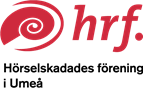 En fungerande Teleslinga (T-slinga) är till stor nytta för Sveriges 500 000 hörapparatsanvändare.Denna fantastiska teknik gör att hörselskadade kan ta del av träffar/möten på samma villkor som personer utan hörselnedsättning.Information att T-slinga finns, bör finnas både utanför och i lokalen.När T-slingan är påslagen i ett rum, hör hörapparatsanvändaren enbart det som talas i mikrofonen. Allt störande ljud som t.ex. stolskrap, fläktar och sorl, elimineras.Totalt är vi ca 1,5 miljoner hörselskadade i Sverige. Väldigt många fler än idag, skulle aktivt kunna delta i ett socialt liv, om det fanns fungerande teleslinga i alla samlingssalar, biografer, receptioner, teatrar, kommunhus och övriga lokaler som är öppna för allmänheten.Det är oerhört viktigt att alla ges rätten att kunna delta i vårt samhälle och i den sociala gemenskap det innebär att höra.Läs gärna mer i bilaga Teleslinga enkelt och Hörselsmart om vad hrf kan och vill göra.I publika lokaler som rymmer minst 50 personer, receptioner & samlingssalar ska lokalen vara utrustad med Teleslinga. Se bilaga: Lagen kräver Teleslinga SlingkollenI år kommer hrf att göra en rikstäckande kartläggning av de teleslingor som finns och hur väl de fungerar,se bilaga Sling kollen Råd och rutiner och underhåll av teleslinga.Vi besöker gärna er lokal för att kontrollera att T-slingan fungerar. Vid positivt omdöme från oss, ges ni bra reklam både lokalt och rikstäckande via våra publikationer, samt även en dekal att sätta upp i anslutning till lokalen.Finns det problem, ges information och råd hur ni kan gå vidare. Vi återkommer då senare för en ny kontroll.Vi är inga tekniker utan kontrollerar hur slingan fungerar via mätinstrument samt våra hörapparater.När vi kommer på besök vill vi1.  Att en person som känner till er T-slinga deltar i kontrollen.2.  Kontaktpersonen bör känna till var t-slingan finns inkopplad samt hur den fungerar.3.  Mikrofon bör finnas i lokal där T-slingan är inkopplad.För upplysningFör att hjälpa våra medlemmar kommer Hrf i Umeå att lägga ut på hemsidan vilka lokaler som har T-slinga och hur de fungerade vid kontroll.Vi hoppas att ni också meddelar på er hemsida om T-slinga finns. hrf bilagor:   1-   Slingkollen råd för rutiner och underhåll av teleslinga2-   Teleslinga – Enkelt och hörselsmart3-   Lagen kräver teleslingaKontakta oss med vändande mejl, så hör vi av oss och bokar tid för slingkoll.Med Vänlig HälsningSlingkollen Umeå, genom:Carola Hedmark070-6695545carola.h@live.se